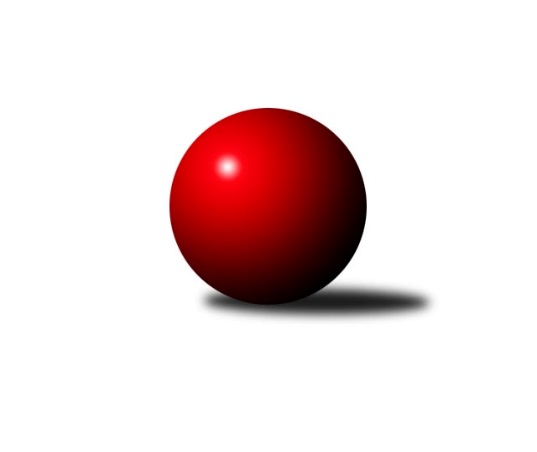 Č.16Ročník 2017/2018	2.2.2018Nejlepšího výkonu v tomto kole: 2739 dosáhlo družstvo: KK Slavoj Praha CMistrovství Prahy 1 2017/2018Výsledky 16. kolaSouhrnný přehled výsledků:SK Sokol Žižkov Praha C	- TJ Praga Praha A	0:8	2336:2686	2.0:10.0	29.1.SK Sokol Žižkov Praha B	- SK Uhelné sklady Praha B	7:1	2482:2388	8.0:4.0	31.1.PSK Union Praha B	- SK Meteor Praha A	5.5:2.5	2347:2289	6.0:6.0	31.1.KK Slavoj Praha C	- TJ Sokol Rudná A	7:1	2739:2408	11.0:1.0	1.2.Sokol Kobylisy A	- SK Uhelné sklady Praha A	2:6	2263:2278	6.5:5.5	1.2.TJ Sokol Rudná B	- VŠTJ FS Praha A	6:2	2371:2329	7.0:5.0	2.2.TJ Astra Zahradní Město A	- KK Konstruktiva Praha  C	2:6	2425:2513	5.0:7.0	2.2.Tabulka družstev:	1.	TJ Praga Praha A	16	11	1	4	83.5 : 44.5 	119.0 : 73.0 	 2529	23	2.	KK Slavoj Praha C	16	11	0	5	83.5 : 44.5 	115.5 : 76.5 	 2528	22	3.	SK Uhelné sklady Praha A	16	10	0	6	73.5 : 54.5 	105.0 : 87.0 	 2395	20	4.	TJ Sokol Rudná A	16	10	0	6	71.0 : 57.0 	93.0 : 99.0 	 2436	20	5.	KK Konstruktiva Praha  C	16	9	1	6	76.0 : 52.0 	100.0 : 92.0 	 2471	19	6.	TJ Astra Zahradní Město A	16	9	1	6	74.5 : 53.5 	103.0 : 89.0 	 2486	19	7.	VŠTJ FS Praha A	16	9	1	6	66.0 : 62.0 	101.5 : 90.5 	 2426	19	8.	SK Meteor Praha A	16	9	1	6	66.0 : 62.0 	97.0 : 95.0 	 2387	19	9.	Sokol Kobylisy A	16	7	1	8	62.5 : 65.5 	102.0 : 90.0 	 2419	15	10.	SK Sokol Žižkov Praha B	16	7	0	9	59.0 : 69.0 	96.5 : 95.5 	 2451	14	11.	TJ Sokol Rudná B	16	6	0	10	54.5 : 73.5 	85.5 : 106.5 	 2377	12	12.	PSK Union Praha B	16	6	0	10	52.0 : 76.0 	85.0 : 107.0 	 2370	12	13.	SK Uhelné sklady Praha B	16	3	0	13	39.0 : 89.0 	71.5 : 120.5 	 2369	6	14.	SK Sokol Žižkov Praha C	16	2	0	14	35.0 : 93.0 	69.5 : 122.5 	 2330	4Podrobné výsledky kola:	 SK Sokol Žižkov Praha C	2336	0:8	2686	TJ Praga Praha A	Bohumil Strnad	 	 207 	 198 		405 	 1:1 	 428 	 	202 	 226		David Kašpar	Vladislav Škrabal	 	 193 	 217 		410 	 0:2 	 474 	 	239 	 235		Milan Komorník	Petr Opatovský	 	 189 	 209 		398 	 0:2 	 412 	 	202 	 210		Michal Bartoš	Jaroslav Hron	 	 151 	 141 		292 	 0:2 	 427 	 	195 	 232		Pavel Janoušek	Hana Křemenová	 	 188 	 238 		426 	 1:1 	 466 	 	237 	 229		Rostislav Kašpar	Tomáš Pokorný	 	 219 	 186 		405 	 0:2 	 479 	 	231 	 248		Petr Kašparrozhodčí: Nejlepší výkon utkání: 479 - Petr Kašpar	 SK Sokol Žižkov Praha B	2482	7:1	2388	SK Uhelné sklady Praha B	Josef Gebr	 	 233 	 199 		432 	 2:0 	 377 	 	194 	 183		Markéta Míchalová	Jan Neckář	 	 216 	 206 		422 	 2:0 	 376 	 	194 	 182		Pavel Černý	Anna Sailerová	 	 208 	 223 		431 	 2:0 	 391 	 	190 	 201		Adam Rajnoch	Karel Bubeníček	 	 177 	 189 		366 	 0:2 	 422 	 	213 	 209		Miroslav Míchal	Miloslav Všetečka	 	 212 	 218 		430 	 1:1 	 423 	 	192 	 231		Roman Tumpach	Martin Lukáš	 	 199 	 202 		401 	 1:1 	 399 	 	194 	 205		Jiří Mudrarozhodčí: Nejlepší výkon utkání: 432 - Josef Gebr	 PSK Union Praha B	2347	5.5:2.5	2289	SK Meteor Praha A	Pavel Moravec	 	 218 	 197 		415 	 2:0 	 357 	 	172 	 185		Jindra Pokorná	Josef Mach	 	 196 	 212 		408 	 1:1 	 372 	 	205 	 167		Přemysl Šámal	Pavlína Kašparová	 	 175 	 177 		352 	 1:1 	 357 	 	181 	 176		Josef Kučera	Pavel Kantner	 	 190 	 192 		382 	 0:2 	 414 	 	207 	 207		Zdeněk Barcal	Jarmila Fremrová	 	 207 	 197 		404 	 1:1 	 403 	 	184 	 219		Josef Tesař	Karel Sedláček	 	 176 	 210 		386 	 1:1 	 386 	 	178 	 208		Vladimír Vošickýrozhodčí: Nejlepší výkon utkání: 415 - Pavel Moravec	 KK Slavoj Praha C	2739	7:1	2408	TJ Sokol Rudná A	Petr Šťastný	 	 220 	 224 		444 	 2:0 	 414 	 	206 	 208		Pavel Strnad	Jindřich Valo	 	 253 	 215 		468 	 2:0 	 346 	 	196 	 150		Martin Berezněv	Stanislav st. Březina	 	 217 	 228 		445 	 2:0 	 381 	 	195 	 186		Zdeněk Mora	Petr Beneda	 	 220 	 212 		432 	 1:1 	 455 	 	214 	 241		Vlastimil Bachor	Petr Pavlík	 	 253 	 235 		488 	 2:0 	 415 	 	219 	 196		Jiří Spěváček	Josef Dvořák	 	 229 	 233 		462 	 2:0 	 397 	 	214 	 183		Jaromír Bokrozhodčí: Nejlepší výkon utkání: 488 - Petr Pavlík	 Sokol Kobylisy A	2263	2:6	2278	SK Uhelné sklady Praha A	Jaroslav Žítek	 	 191 	 204 		395 	 1:1 	 396 	 	201 	 195		Antonin Knobloch	Ladislav Kroužel	 	 147 	 171 		318 	 0:2 	 392 	 	183 	 209		Tomáš Dvořák	Lubomír Chudoba	 	 171 	 205 		376 	 1:1 	 387 	 	213 	 174		Martin Novák	Vladimír Kohout	 	 174 	 190 		364 	 0.5:1.5 	 380 	 	190 	 190		Miroslav Plachý	Karel Mašek	 	 197 	 207 		404 	 2:0 	 347 	 	176 	 171		Bohumil Bazika	Pavel Červinka	 	 207 	 199 		406 	 2:0 	 376 	 	189 	 187		Jan Hloušekrozhodčí: Nejlepší výkon utkání: 406 - Pavel Červinka	 TJ Sokol Rudná B	2371	6:2	2329	VŠTJ FS Praha A	Peter Koščo	 	 207 	 195 		402 	 0:2 	 433 	 	219 	 214		Pavel Jahelka	Petra Koščová	 	 213 	 193 		406 	 1:1 	 383 	 	187 	 196		Adam Vejvoda	Adam Lesák	 	 195 	 159 		354 	 1:1 	 384 	 	184 	 200		Milan Vejvoda	Tomáš Keller	 	 193 	 197 		390 	 2:0 	 344 	 	170 	 174		David Knoll	Miroslav Kýhos	 	 203 	 194 		397 	 1:1 	 380 	 	169 	 211		Jan Knyttl	Radek Machulka	 	 217 	 205 		422 	 2:0 	 405 	 	214 	 191		Jiří Piskáčekrozhodčí: Nejlepší výkon utkání: 433 - Pavel Jahelka	 TJ Astra Zahradní Město A	2425	2:6	2513	KK Konstruktiva Praha  C	Daniel Veselý	 	 229 	 176 		405 	 1:1 	 436 	 	210 	 226		Petr Tepličanec	Vojtěch Kostelecký	 	 218 	 207 		425 	 2:0 	 376 	 	196 	 180		Samuel Fujko	Tomáš Turnský	 	 206 	 191 		397 	 0:2 	 431 	 	224 	 207		Petr Barchánek	Tomáš Hroza	 	 213 	 199 		412 	 2:0 	 397 	 	204 	 193		Miroslav Klement	Radek Fiala	 	 197 	 173 		370 	 0:2 	 406 	 	207 	 199		Jan Barchánek	Jaroslav Dryák	 	 199 	 217 		416 	 0:2 	 467 	 	246 	 221		Michal Ostatnickýrozhodčí: Nejlepší výkon utkání: 467 - Michal OstatnickýPořadí jednotlivců:	jméno hráče	družstvo	celkem	plné	dorážka	chyby	poměr kuž.	Maximum	1.	Stanislav st. Březina 	KK Slavoj Praha C	455.29	300.9	154.4	2.1	6/6	(515)	2.	Michal Ostatnický 	KK Konstruktiva Praha  C	442.86	295.8	147.1	3.0	6/8	(497)	3.	Jindřich Valo 	KK Slavoj Praha C	441.12	291.6	149.5	3.4	5/6	(486)	4.	Pavel Červinka 	Sokol Kobylisy A	438.48	285.2	153.3	2.5	8/8	(477)	5.	Martin Lukáš 	SK Sokol Žižkov Praha B	437.60	293.3	144.3	4.8	8/8	(483)	6.	Stanislav ml. Březina  ml.	KK Slavoj Praha C	436.79	304.2	132.6	6.9	6/6	(493)	7.	Rostislav Kašpar 	TJ Praga Praha A	435.55	295.0	140.6	3.2	7/7	(466)	8.	Petr Tepličanec 	KK Konstruktiva Praha  C	435.46	291.7	143.8	4.3	8/8	(505)	9.	Milan Komorník 	TJ Praga Praha A	435.37	300.6	134.8	5.4	5/7	(474)	10.	Marek Šveda 	TJ Astra Zahradní Město A	428.80	294.4	134.4	6.6	7/7	(485)	11.	Jan Barchánek 	KK Konstruktiva Praha  C	426.69	293.7	133.0	4.7	8/8	(485)	12.	Tomáš Keller 	TJ Sokol Rudná B	426.63	291.2	135.4	6.4	5/6	(465)	13.	Karel Mašek 	Sokol Kobylisy A	426.45	285.5	140.9	3.7	8/8	(457)	14.	Zdeněk Barcal 	SK Meteor Praha A	426.02	295.1	131.0	5.1	8/8	(469)	15.	Vlastimil Bachor 	TJ Sokol Rudná A	425.10	299.8	125.3	7.8	8/9	(455)	16.	Jiří Spěváček 	TJ Sokol Rudná A	424.80	290.2	134.6	6.0	8/9	(480)	17.	Miloslav Všetečka 	SK Sokol Žižkov Praha B	424.69	293.9	130.8	4.2	7/8	(487)	18.	Pavel Jahelka 	VŠTJ FS Praha A	424.32	286.6	137.7	5.2	7/7	(462)	19.	Petr Kašpar 	TJ Praga Praha A	422.57	287.3	135.3	5.4	7/7	(479)	20.	Pavel Janoušek 	TJ Praga Praha A	420.13	286.5	133.7	5.8	7/7	(470)	21.	Daniel Veselý 	TJ Astra Zahradní Město A	419.23	292.3	127.0	5.9	7/7	(451)	22.	Josef Tesař 	SK Meteor Praha A	418.85	295.1	123.8	7.5	6/8	(503)	23.	Jaroslav Kourek 	TJ Praga Praha A	417.35	282.5	134.9	3.7	5/7	(457)	24.	David Kašpar 	TJ Praga Praha A	416.65	290.7	126.0	5.5	7/7	(450)	25.	Jaroslav Dryák 	TJ Astra Zahradní Město A	414.29	287.8	126.5	7.9	7/7	(441)	26.	Petr Beneda 	KK Slavoj Praha C	412.01	280.1	131.9	7.4	6/6	(471)	27.	Pavel Strnad 	TJ Sokol Rudná A	411.86	288.2	123.7	8.7	9/9	(481)	28.	Zbyněk Sedlák 	SK Uhelné sklady Praha A	411.44	288.2	123.3	5.9	7/8	(453)	29.	Jiří Piskáček 	VŠTJ FS Praha A	411.36	291.7	119.7	8.6	7/7	(492)	30.	Lubomír Chudoba 	Sokol Kobylisy A	411.25	290.3	120.9	6.9	8/8	(447)	31.	Miroslav Míchal 	SK Uhelné sklady Praha B	410.82	286.6	124.2	7.0	7/7	(439)	32.	Antonin Knobloch 	SK Uhelné sklady Praha A	409.94	286.4	123.5	6.6	8/8	(460)	33.	Adam Vejvoda 	VŠTJ FS Praha A	409.18	280.5	128.7	5.5	7/7	(483)	34.	Pavel Váňa 	SK Sokol Žižkov Praha C	407.96	282.1	125.9	6.3	8/8	(477)	35.	Jaromír Bok 	TJ Sokol Rudná A	407.39	286.8	120.6	8.1	9/9	(455)	36.	Radek Fiala 	TJ Astra Zahradní Město A	406.86	283.4	123.5	7.8	7/7	(456)	37.	Karel Sedláček 	PSK Union Praha B	405.95	280.3	125.7	6.6	8/8	(438)	38.	Martin Novák 	SK Uhelné sklady Praha A	405.14	284.1	121.1	7.6	7/8	(435)	39.	Hana Křemenová 	SK Sokol Žižkov Praha C	404.92	281.0	123.9	6.3	8/8	(453)	40.	Vladimír Vošický 	SK Meteor Praha A	404.63	281.3	123.3	7.7	8/8	(440)	41.	Roman Tumpach 	SK Uhelné sklady Praha B	404.20	287.1	117.1	8.9	7/7	(423)	42.	Radek Machulka 	TJ Sokol Rudná B	402.43	278.0	124.4	5.0	5/6	(460)	43.	Tomáš Kazimour 	SK Sokol Žižkov Praha C	402.40	284.5	117.9	8.7	6/8	(470)	44.	Josef Gebr 	SK Sokol Žižkov Praha B	402.23	282.1	120.2	6.7	8/8	(443)	45.	Petr Barchánek 	KK Konstruktiva Praha  C	402.02	285.7	116.4	8.3	7/8	(455)	46.	Miroslav Plachý 	SK Uhelné sklady Praha A	401.13	278.7	122.5	8.1	7/8	(464)	47.	Milan Vejvoda 	VŠTJ FS Praha A	400.96	281.1	119.9	8.6	7/7	(480)	48.	Jan Neckář 	SK Sokol Žižkov Praha B	400.84	280.6	120.2	7.3	8/8	(436)	49.	Jiří Mudra 	SK Uhelné sklady Praha B	400.83	277.8	123.1	7.6	6/7	(449)	50.	Anna Sailerová 	SK Sokol Žižkov Praha B	400.71	284.9	115.8	7.5	7/8	(461)	51.	Pavel Moravec 	PSK Union Praha B	400.60	283.9	116.7	8.4	8/8	(421)	52.	Peter Koščo 	TJ Sokol Rudná B	400.12	283.5	116.6	9.5	6/6	(419)	53.	Petr Šťastný 	KK Slavoj Praha C	399.43	282.0	117.4	7.4	5/6	(444)	54.	Petr Moravec 	PSK Union Praha B	397.76	285.1	112.6	7.9	7/8	(431)	55.	Petra Koščová 	TJ Sokol Rudná B	396.48	279.3	117.2	9.8	4/6	(424)	56.	Petra Sedláčková 	KK Slavoj Praha C	396.36	277.0	119.3	8.9	6/6	(488)	57.	Zdeněk Mora 	TJ Sokol Rudná A	396.11	284.6	111.5	8.7	9/9	(422)	58.	Pavel Kasal 	TJ Sokol Rudná B	396.10	279.6	116.5	7.2	5/6	(428)	59.	Jarmila Fremrová 	PSK Union Praha B	395.01	278.8	116.2	8.2	7/8	(457)	60.	Miroslav Kýhos 	TJ Sokol Rudná B	394.77	281.8	113.0	8.5	6/6	(432)	61.	Tomáš Hroza 	TJ Astra Zahradní Město A	394.68	282.4	112.3	10.4	7/7	(467)	62.	Daniel Prošek 	KK Slavoj Praha C	394.40	282.4	112.0	9.0	5/6	(434)	63.	Pavel Kantner 	PSK Union Praha B	394.16	281.6	112.6	9.1	7/8	(428)	64.	Michal Bartoš 	TJ Praga Praha A	393.86	271.1	122.8	9.9	6/7	(433)	65.	Jan Knyttl 	VŠTJ FS Praha A	393.63	279.3	114.3	9.0	5/7	(468)	66.	Karel Bubeníček 	SK Sokol Žižkov Praha B	392.02	279.3	112.8	10.2	8/8	(430)	67.	Jaroslav Žítek 	Sokol Kobylisy A	391.89	277.0	114.9	8.4	7/8	(440)	68.	Miroslav Kochánek 	VŠTJ FS Praha A	391.63	282.0	109.6	8.6	5/7	(448)	69.	Martin Machulka 	TJ Sokol Rudná B	390.70	283.8	106.9	10.8	5/6	(447)	70.	Pavel Černý 	SK Uhelné sklady Praha B	389.93	278.2	111.7	8.8	7/7	(466)	71.	Petr Míchal 	SK Uhelné sklady Praha B	388.84	275.3	113.5	8.8	7/7	(420)	72.	Tomáš Dvořák 	SK Uhelné sklady Praha A	388.11	282.6	105.5	11.4	6/8	(436)	73.	Samuel Fujko 	KK Konstruktiva Praha  C	387.92	276.7	111.3	9.7	8/8	(444)	74.	Josef Jurášek 	SK Meteor Praha A	386.83	274.2	112.6	11.8	7/8	(432)	75.	Jan Hloušek 	SK Uhelné sklady Praha A	385.60	282.2	103.4	8.2	6/8	(413)	76.	Pavlína Kašparová 	PSK Union Praha B	384.79	272.2	112.6	9.5	6/8	(424)	77.	Josef Mach 	PSK Union Praha B	384.50	283.6	100.9	12.1	7/8	(419)	78.	Tomáš Pokorný 	SK Sokol Žižkov Praha C	380.26	272.2	108.1	11.4	8/8	(410)	79.	Bohumil Bazika 	SK Uhelné sklady Praha A	379.14	271.5	107.7	11.3	6/8	(417)	80.	Miroslav Klement 	KK Konstruktiva Praha  C	378.77	277.8	101.0	12.9	7/8	(440)	81.	Přemysl Šámal 	SK Meteor Praha A	378.40	273.0	105.4	10.1	8/8	(442)	82.	Josef Kučera 	SK Meteor Praha A	375.13	268.6	106.6	11.4	7/8	(477)	83.	Vladimír Kohout 	Sokol Kobylisy A	373.52	268.8	104.8	13.3	8/8	(411)	84.	Jiří Váňa 	SK Sokol Žižkov Praha C	372.00	266.0	106.0	8.5	6/8	(406)	85.	Adam Rajnoch 	SK Uhelné sklady Praha B	367.86	267.6	100.3	11.2	7/7	(422)	86.	Adam Lesák 	TJ Sokol Rudná B	364.54	265.5	99.1	12.0	5/6	(393)	87.	Ladislav Kroužel 	Sokol Kobylisy A	355.31	265.0	90.3	14.0	7/8	(420)		Petr Pavlík 	KK Slavoj Praha C	488.00	315.0	173.0	1.0	1/6	(488)		Luboš Kocmich 	VŠTJ FS Praha A	465.00	313.0	152.0	8.0	1/7	(465)		Josef Dvořák 	KK Slavoj Praha C	462.00	310.0	152.0	2.0	1/6	(462)		Miloslav Dušek 	SK Uhelné sklady Praha A	457.00	305.0	152.0	4.0	1/8	(457)		Jakub Wrzecionko 	KK Konstruktiva Praha  C	450.00	291.0	159.0	6.0	1/8	(450)		Petr Seidl 	TJ Astra Zahradní Město A	445.00	302.0	143.0	5.0	1/7	(445)		Vojtěch Vojtíšek 	Sokol Kobylisy A	443.50	311.8	131.7	6.3	3/8	(485)		František Rusin 	TJ Astra Zahradní Město A	439.00	300.0	139.0	3.5	2/7	(440)		Radovan Šimůnek 	TJ Astra Zahradní Město A	432.38	294.3	138.1	5.1	4/7	(458)		Vojtěch Kostelecký 	TJ Astra Zahradní Město A	432.00	289.0	143.0	4.5	1/7	(439)		Karel Kohout 	TJ Sokol Rudná A	425.00	303.0	122.0	6.0	1/9	(425)		Vladislav Škrabal 	SK Sokol Žižkov Praha C	424.10	299.6	124.5	9.2	2/8	(436)		Ludmila Erbanová 	TJ Sokol Rudná A	424.00	289.0	135.0	2.0	1/9	(424)		Libor Novák 	SK Uhelné sklady Praha A	423.00	295.0	128.0	6.0	1/8	(423)		Stanislava Sábová 	SK Uhelné sklady Praha A	416.00	293.0	123.0	5.0	1/8	(416)		Lukáš Vacek 	SK Sokol Žižkov Praha C	414.00	291.0	123.0	10.0	1/8	(414)		Karel Hybš 	KK Konstruktiva Praha  C	413.85	282.5	131.4	4.8	5/8	(466)		Vlastimil Bočánek 	SK Uhelné sklady Praha B	410.67	282.2	128.5	5.8	3/7	(416)		Lenka Špačková 	SK Sokol Žižkov Praha B	410.00	290.5	119.5	8.5	1/8	(419)		Bohumil Strnad 	SK Sokol Žižkov Praha C	409.89	286.1	123.8	8.0	3/8	(441)		Jakub Vodička 	TJ Astra Zahradní Město A	409.50	280.5	129.0	7.0	2/7	(421)		Jarmila Zimáková 	TJ Sokol Rudná A	408.00	278.0	130.0	11.0	1/9	(408)		Jana Dušková 	SK Uhelné sklady Praha A	407.00	275.0	132.0	6.0	1/8	(407)		Jindra Pokorná 	SK Meteor Praha A	406.90	283.9	123.0	8.4	5/8	(462)		Martin Kovář 	TJ Praga Praha A	406.00	264.0	142.0	5.0	1/7	(406)		Zbyněk Lébl 	KK Konstruktiva Praha  C	405.00	285.3	119.8	8.5	2/8	(419)		Dana Školová 	SK Uhelné sklady Praha B	402.50	274.0	128.5	3.5	1/7	(404)		Petr Zelenka 	TJ Sokol Rudná A	399.35	287.5	111.9	11.6	5/9	(434)		Jiří Škoda 	VŠTJ FS Praha A	399.17	276.5	122.7	8.2	2/7	(443)		Tomáš Turnský 	TJ Astra Zahradní Město A	397.00	302.0	95.0	11.0	1/7	(397)		Marek Sedlák 	TJ Astra Zahradní Město A	396.00	263.0	133.0	7.0	1/7	(396)		Tomáš Doležal 	TJ Astra Zahradní Město A	394.50	277.5	117.0	8.5	1/7	(404)		Petr Štěrba 	SK Sokol Žižkov Praha B	393.00	280.0	113.0	11.0	1/8	(393)		David Knoll 	VŠTJ FS Praha A	392.25	273.5	118.8	10.0	4/7	(434)		Markéta Míchalová 	SK Uhelné sklady Praha B	391.75	274.5	117.3	7.5	2/7	(420)		Karel Novotný 	TJ Sokol Rudná A	391.11	286.9	104.2	10.4	3/9	(398)		Tomáš Kudwes 	TJ Astra Zahradní Město A	385.00	274.0	111.0	9.5	2/7	(399)		Jiří Novotný 	SK Meteor Praha A	381.00	259.0	122.0	7.5	2/8	(418)		Petr Opatovský 	SK Sokol Žižkov Praha C	381.00	265.0	116.0	8.0	5/8	(426)		Tomáš Kuneš 	VŠTJ FS Praha A	379.25	263.5	115.8	8.3	2/7	(391)		Martin Povolný 	SK Meteor Praha A	379.00	260.0	119.0	12.0	1/8	(379)		Evžen Bartaloš 	SK Sokol Žižkov Praha B	375.00	278.0	97.0	15.0	1/8	(375)		Martin Tožička 	SK Sokol Žižkov Praha C	374.00	269.0	105.0	12.5	4/8	(425)		Boris Búrik 	KK Slavoj Praha C	373.00	263.3	109.7	12.7	1/6	(385)		Michal Truksa 	SK Sokol Žižkov Praha B	371.50	253.5	118.0	12.0	2/8	(378)		Jan Mařánek 	TJ Sokol Rudná A	362.50	263.0	99.5	11.5	3/9	(375)		Martin Berezněv 	TJ Sokol Rudná A	339.67	263.3	76.3	20.0	3/9	(346)		Jaroslav Hron 	SK Sokol Žižkov Praha C	303.13	223.9	79.3	21.0	2/8	(346)Sportovně technické informace:Starty náhradníků:registrační číslo	jméno a příjmení 	datum startu 	družstvo	číslo startu24837	Přemysl Šámal	31.01.2018	SK Meteor Praha A	2x1561	Adam Vejvoda	02.02.2018	VŠTJ FS Praha A	2x23136	Samuel Fujko	02.02.2018	KK Konstruktiva Praha  C	3x25397	Jaroslav Hron	29.01.2018	SK Sokol Žižkov Praha C	2x23055	Adam Lesák	02.02.2018	TJ Sokol Rudná B	3x22667	Jindřich Valo	01.02.2018	KK Slavoj Praha C	3x20149	Vojtěch Kostelecký	02.02.2018	TJ Astra Zahradní Město A	4x16206	Miroslav Míchal	31.01.2018	SK Uhelné sklady Praha B	2x1048	Anna Sailerová	31.01.2018	SK Sokol Žižkov Praha B	4x11112	Jiří Spěváček	01.02.2018	TJ Sokol Rudná A	3x17300	Tomáš Dvořák	01.02.2018	SK Uhelné sklady Praha A	1x5243	Vladimír Vošický	31.01.2018	SK Meteor Praha A	3x19961	Pavel Moravec	31.01.2018	PSK Union Praha B	1x1324	Karel Sedláček	31.01.2018	PSK Union Praha B	3x1314	Pavel Kantner	31.01.2018	PSK Union Praha B	3x12109	Peter Koščo	02.02.2018	TJ Sokol Rudná B	3x2514	Zdeněk Mora	01.02.2018	TJ Sokol Rudná A	3x2525	Martin Berezněv	01.02.2018	TJ Sokol Rudná A	1x12110	Tomáš Keller	02.02.2018	TJ Sokol Rudná B	1x13269	Vlastimil Bachor	01.02.2018	TJ Sokol Rudná A	2x11589	Tomáš Turnský	02.02.2018	TJ Astra Zahradní Město A	1x940	Josef Kučera	31.01.2018	SK Meteor Praha A	3x955	Josef Tesař	31.01.2018	SK Meteor Praha A	3x924	Zdeněk Barcal	31.01.2018	SK Meteor Praha A	3x1272	Miroslav Plachý	01.02.2018	SK Uhelné sklady Praha A	3x1257	Antonín Knobloch	01.02.2018	SK Uhelné sklady Praha A	3x741	Ladislav Kroužel	01.02.2018	Sokol Kobylisy A	3x734	Vladimír Kohout	01.02.2018	Sokol Kobylisy A	3x737	Karel Mašek	01.02.2018	Sokol Kobylisy A	3x736	Lubomír Chudoba	01.02.2018	Sokol Kobylisy A	3x12679	Pavel Červinka	01.02.2018	Sokol Kobylisy A	3x13044	Martin Novák	01.02.2018	SK Uhelné sklady Praha A	3x893	Jan Barchánek	02.02.2018	KK Konstruktiva Praha  C	4x1247	Bohumil Bazika	01.02.2018	SK Uhelné sklady Praha A	3x16267	Jarmila Fremrová	31.01.2018	PSK Union Praha B	3x1192	Rostislav Kašpar	29.01.2018	TJ Praga Praha A	3x1180	Michal Bartoš	29.01.2018	TJ Praga Praha A	2x787	Pavel Strnad	01.02.2018	TJ Sokol Rudná A	3x15516	Pavel Černý	31.01.2018	SK Uhelné sklady Praha B	3x15519	Jiří Mudra	31.01.2018	SK Uhelné sklady Praha B	2x1441	Bohumil Strnad	29.01.2018	SK Sokol Žižkov Praha C	2x4556	Josef Gebr	31.01.2018	SK Sokol Žižkov Praha B	3x19747	Hana Dragounová	29.01.2018	SK Sokol Žižkov Praha C	3x890	Jan Neckář	31.01.2018	SK Sokol Žižkov Praha B	3x1446	Miloslav Všetečka	31.01.2018	SK Sokol Žižkov Praha B	3x5011	Martin Lukáš	31.01.2018	SK Sokol Žižkov Praha B	3x1421	Karel Bubeníček	31.01.2018	SK Sokol Žižkov Praha B	3x803	Milan Vejvoda	02.02.2018	VŠTJ FS Praha A	3x15857	David Knoll	02.02.2018	VŠTJ FS Praha A	2x15222	Jan Knyttl	02.02.2018	VŠTJ FS Praha A	2x15223	Pavel Jahelka	02.02.2018	VŠTJ FS Praha A	3x10138	Jiří Piskáček	02.02.2018	VŠTJ FS Praha A	2x11350	Radek Fiala	02.02.2018	TJ Astra Zahradní Město A	3x5116	Petr Tepličanec	02.02.2018	KK Konstruktiva Praha  C	3x10037	Jaromír Žítek	01.02.2018	Sokol Kobylisy A	2x10206	Pavel Janoušek	29.01.2018	TJ Praga Praha A	2x10878	Josef Dvořák	01.02.2018	KK Slavoj Praha C	1x24268	Adam Rajnoch	31.01.2018	SK Uhelné sklady Praha B	3x18612	Markéta Rajnochová	31.01.2018	SK Uhelné sklady Praha B	2x1089	Jindra Pokorná	31.01.2018	SK Meteor Praha A	2x4431	Pavlína Kašparová	31.01.2018	PSK Union Praha B	3x18519	Petr Kašpar	29.01.2018	TJ Praga Praha A	3x10543	Petr Šťastný	01.02.2018	KK Slavoj Praha C	2x10041	Michal Ostatnický	02.02.2018	KK Konstruktiva Praha  C	2x21646	Josef Mach	31.01.2018	PSK Union Praha B	3x23948	Tomáš Pokorný	29.01.2018	SK Sokol Žižkov Praha C	3x2022	Petr Beneda	01.02.2018	KK Slavoj Praha C	3x1297	Daniel Veselý	02.02.2018	TJ Astra Zahradní Město A	3x18116	Miroslav Kýhos	02.02.2018	TJ Sokol Rudná B	3x14189	Radek Machulka	02.02.2018	TJ Sokol Rudná B	3x14609	Jaromír Bok	01.02.2018	TJ Sokol Rudná A	3x14196	Petra Koščová	02.02.2018	TJ Sokol Rudná B	3x10208	Jan Hloušek	01.02.2018	SK Uhelné sklady Praha A	2x1061	Stanislav Březina	01.02.2018	KK Slavoj Praha C	3x4590	Petr Pavlík	01.02.2018	KK Slavoj Praha C	1x13626	Milan Komorník	29.01.2018	TJ Praga Praha A	3x16617	Petr Opatovský	29.01.2018	SK Sokol Žižkov Praha C	2x23392	Vladislav Škrabal	29.01.2018	SK Sokol Žižkov Praha C	1x6087	Tomáš Hroza	02.02.2018	TJ Astra Zahradní Město A	3x1282	Roman Tumpach	31.01.2018	SK Uhelné sklady Praha B	3x10387	Petr Barchánek	02.02.2018	KK Konstruktiva Praha  C	3x1011	Miroslav Klement	02.02.2018	KK Konstruktiva Praha  C	2x5800	Jaroslav Dryák	02.02.2018	TJ Astra Zahradní Město A	3x
Hráči dopsaní na soupisku:registrační číslo	jméno a příjmení 	datum startu 	družstvo	Program dalšího kola:17. kolo6.2.2018	út	10:00	SK Meteor Praha A - TJ Sokol Rudná B	7.2.2018	st	10:00	TJ Praga Praha A - KK Slavoj Praha C	8.2.2018	čt	10:00	KK Konstruktiva Praha  C - SK Sokol Žižkov Praha C	8.2.2018	čt	10:00	VŠTJ FS Praha A - Sokol Kobylisy A	8.2.2018	čt	10:00	SK Uhelné sklady Praha A - SK Uhelné sklady Praha B	9.2.2018	pá	10:00	TJ Astra Zahradní Město A - SK Sokol Žižkov Praha B	9.2.2018	pá	10:00	TJ Sokol Rudná A - PSK Union Praha B	Nejlepší šestka kola - absolutněNejlepší šestka kola - absolutněNejlepší šestka kola - absolutněNejlepší šestka kola - absolutněNejlepší šestka kola - dle průměru kuželenNejlepší šestka kola - dle průměru kuželenNejlepší šestka kola - dle průměru kuželenNejlepší šestka kola - dle průměru kuželenNejlepší šestka kola - dle průměru kuželenPočetJménoNázev týmuVýkonPočetJménoNázev týmuPrůměr (%)Výkon1xPetr PavlíkSlavoj C4881xPetr PavlíkSlavoj C114.734881xPetr KašparPraga A4792xPetr KašparPraga A114.264791xMilan KomorníkPraga A4745xMichal OstatnickýKonstruktiva C113.614678xJindřich ValoSlavoj C4681xMilan KomorníkPraga A113.074746xMichal OstatnickýKonstruktiva C4674xRostislav KašparPraga A111.164663xRostislav KašparPraga A4664xJindřich ValoSlavoj C110.03468